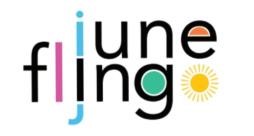 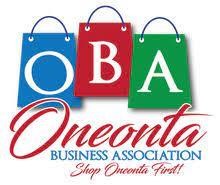 22nd Annual June Fling Saturday, June 8, 2024 (9 AM - 4 PM) Oneonta, Alabama BOOTH REGISTRATION TYPE OF BOOTH: Vendor / Organization Name __________________________________________________________________________________________________________ Contact Person / Owner ____________________________________________________________________________________________________________ Mailing Address ____________________________________________________________________________________________________________________ City __________________________________________________  State _______________________ Zip Code ______________________________________ Main Phone ___________________________________________________ Cell Phone __________________________________________________________ Email Address _____________________________________________________________________________________________________________________ Please supply an email address that is checked often. The OBA prefers to handle communication via email if possible. Please give a complete description of what you will be selling / promoting in your booth ______________________________________________________________________________________________________________________________________________________________________________________________________________________________________________________________________ Does your booth require sound/music for sales?    YES             NO                (if yes, your booth will be located away from stage area)Food vendor liability insurance provider ____________________________________________________________________________ BOOTH SIZE REQUESTED  PLEASE NOTE:  This is a rain or shine event. There are no refunds.  Food Trucks will be located on Railroad Blvd. in our food court, NO food vendors will be allowed on 1st Ave E (NO EXCEPTIONS).Commercial Food booths are required to attach a certificate of insurance with the completed application. Please direct questions concerning insurance to Candida Jumalon at Jim Murphree Insurance (OBA member agency) at 205-274-2378 Food booths must provide a description of what food items you plan to sell so we can provide the health department with info. NO POWER OR WATER IS SUPPLIED TO ANY BOOTH. No Exceptions. You must bring quiet smooth running generators. Please read the rules on the reverse side and sign below to affirm your reading and adherence to them. RELEASE / INDEMNIFICATION AGREEMENT: For and in consideration of my being allowed to participate in the indicated JUNE FLING, I, the undersigned, do hereby agree to release, acquit, and forever discharge the JUNE FLING, the Oneonta Business Association, it’s members, officers, agents, employees, servants, successors, and assigns and all other persons, firms, corporations, or other legal entities sponsoring, promoting, or otherwise associated with the OBA, from any and all claims, lawsuits, demands, actions, causes of actions, whether sounding or tort, contract, or other theory of law, whether from compensatory or punitive damages, whether known or unknown, which have previously existed, now exist, or could hereafter exist, arising from, connected with, or otherwise elated in any way whatsoever to my participation in the JUNE FLING. And furthermore, I do hereby agree to indemnify and hold harmless the OBA for the payment of any claim or demand of judgment arising out of or related to my participation in the JUNE FLING including the payment of costs, expenses, and reasonable attorney fees incurred by the Oneonta Business Association. I, the undersigned, have read the rules, restrictions, release, and indemnification agreement associated with this application and hereby agree to comply with said rules, restrictions, release, and indemnification agreement. Enclosed please find my check or money order for the above designated booth size. Signature of Vendor ______________________________________________________________________ Date Signed _______/_____________/__________                           MAKE CHECK OR MONEY ORDER OUT TO THE ONEONTA BUSINESS ASSOCIATION OR OBA. MAIL COMPLETED APPLICATION FORM & FEE TO:                                                OBA JUNE FLING, 110 1ST AVE EAST, ONEONTA, AL 35121. 22nd Annual June Fling Booth Policy & Guidelines   Please note that all registered, paid vendors will receive a post card in the mail containing your BOOTH #, BLOCK COLOR & ENTRANCE POINT prior to the June Fling event.OBA JUNE FLING 2024110 1ST AVE EASTONEONTA, AL 35121Please Send Email Inquiries to: tara@oneontabusinessassociation.com l Office # 205-813-7194 l Tara Murphree OBA Secretary Cell # 205-473-6410For OBA to Complete: Date Application Rec’d _______/_______/_______   Confirmation Email Sent ______/________/________Postcard Sent Date ________/________/_______Payment Received Date_____/______/______   Comments: __________________________________________________________Booth Number Assigned _________________________________________________________● ARTS / CRAFTS ● RETAIL 	● FOOD 	●    INFO / PUBLICITY / PROMOTIONAL PURPOSES 	● ARTS / CRAFTS ● CHILDRENS  (describe)___________________________________________________ ● OTHER (describe) ________________________________________________________________ COMMERCIAL / ARTS & CRAFTS BOOTH 10 X 10 FT - $150 10 X 20 FT - $200 10 X 30 FT - $250 10 X 40 FT - $300 10 X 60 FT - $350FOOD BOOTHS / FOOD TRUCKS 10 X 10 FT - $200 10 X 20 FT - $250 10 X 30 FT - $300 10 X 40 FT - $350 10 X 60 FT - $400NON-PROFIT ORGANIZATION BOOTHS 10 X 10 - $25Side Street 10 X 10 - $501st AveNEW - HIGH TRAFFIC COMMERCIAL CORNER BOOTHS (Spaces are limited & reserved for Commercial / Arts / Crafts only)10 X 10 - $250   Event Hours: Saturday June 9, 2024, from 9:00 a.m. to 4:00 p.m. Register & pay totally online or via mailAfter Registration you will receive a confirmation email (please allow time for our reply) shortly before the event date you will receive a vendor postcard in the mail on which a Block Color, Booth Number & Entrance Point will be located & will help you get checked in more swiftly on the day of the event. Please bring your postcard with you. Check in for Food Vendors is Saturday, June 9, 2024 6:00 a.m. to 6:30 a.m. Please do not arrive too early or may have to wait. All Food Vendors will be located on Railroad Blvd in the food court. No Food vendors will be allowed to set up on 1st Ave East NO EXCEPTIONS! All vehicles must be removed from the venue area by 8:00 a.m. Unless they are part of your food booth. (be sure to save sufficient space). Unload your vehicles quickly. Set up your booth after you have returned from parking your vehicle. Check in for all other Vendors is Saturday, June 9, 6:30am to 7:30 a.m. Please do not arrive too early because you may have to wait.  All vehicles must be removed from the venue area by 8 a.m. please unload your vehicles quickly. Set-up your booth after you have returned from parking your vehicle. We cannot guarantee entry into the venue if you arrive after 8am.Free Parking for vendors can be found at the Oneonta Public Library, Lester Memorial Methodist Church, First Baptist Church, and surrounding areas. Full payment for your booth must be made at the time of registration. If you require a receipt, just let us know and we will email you one. Just indicate it on your registration form. You will not be considered registered until payment is received in full. Booth assignments: Spaces are assigned on a first come, first served basis. A particular space cannot be guaranteed. Early registrants will receive booths located closer to the center of the venue area. The earlier you register, the better your location.Please be sure to select the size booth required for your tent. Your tent legs cannot reach beyond your booth space. You must not infringe on other booths’ space. Vendors must furnish any tables, chairs or tents needed for your booth. The booth area is paved (city Street) so no tent stakes can be driven into the ground. No electricity is provided. If you need power, you must furnish your own generator that does not make excessive noise or produce fumes. No water, power, or ice is provided for food vendors. We accept only one vendor from a major line of merchandise (Mary Kay, Avon, Scentsy, Pink Zebra, Thirty-One Gifts, Tupperware, Paparazzi, etc.) These Vendors need to apply early. First apply, first served. Please check with the OBA before registering & submitting payment if you're applying from one of these businesses. All food vendors are required to provide a certificate of insurance showing coverage of $1 million listing the OBA as additional insured for the event date. Please submit the certificate at the time of registration & payment.  We will ask all food vendors to furnish a minimum number of meals/ refreshment vouchers for volunteer event workers.  Food vendors must supply a list of food items attached to their registration form. This info will be submitted to the health dept. in advance to the event. No vehicles will be allowed in the venue area after 8:00 a.m. Please remove all vehicles immediately after unloading. Please remember to unload in the right lane and exit in the left lane. This will keep people from getting trapped inside the venue waiting for you to move. This is very important! Due to the extreme price increase of organizing the June Fling, Non-Profits have the option to pay the low fee of $25 to set up along side streets of 1st Ave or pay the higher fee of $50 to setup on main street and will be limited to a 10 x 10 booth option.● ● ● ● ● ● ● ● ● Please do not play music near the stage area. Booth Vendors must not block the door of a business or place items on the sidewalk. Pets are allowed in the venue area but they must be on a leash at all times. The OBA will provide watering stations through out the event for our furry friends! Booths must remain in place until the event closing time of 4:00 p.m.  Booth Vendors are responsible for picking up their own trash and placing it in cans located throughout the downtown area. Please do not leave garbage on the ground. The OBA is not responsible for sales or lack thereof. We do all kinds of promotional efforts but cannot control the crowd size, weather or your sales. Any problems during the event should be communicated promptly to representatives at the OBA booth, located at the check in area. Or you can contact Tara Murphree with issues at 205-473-6410. Lost & found will also be located at the OBA booth at the check in area. The OBA provides portable toilets located on 2nd street on the side of Regions Bank and on Railroad Blvd. Public restroom facilities are also available near the Gazebo at 4th street / 1st Avenue East THIS IS A RAIN OR SHINE EVENT. We will not postpone the event due to rain. Most vendors bring canopy tents or plastic to cover their merchandise. As long as there is no lightning, we will try to weather through any showers and continue the event. Any Cancellations and updates will be posted on our website and on our Facebook page. No refunds will be given. Special Note about event management: The OBA is a non-profit organization and has no paid staff. All workers are volunteers. 